Po udanym memoriale Wiesława Murawskiego Murawskiego!! VI Mem. Wiesława Murawskiego w Sztumie pod Patronatem Burmistrza Miasta i Gminy Sztum przechodzi do historii, jako bardzo udany, rekordowy i na wysokim poziomie sportowym i organizacyjnym oraz wsparciu wielu podmiotów.  Wielu medalistów mistrzostw Polski z Pawłem Wiesiołkiem/Warszawianka/. olimpijczykiem i wielokrotnym mistrzem Polski w wielobojach, udział zawodników z Jordanii /podopiecznych trenera A. Szpalerskiego, pierwszy konkurs w rzucie oszczepem niepełnosprawnych z Agnieszką Borowską itd. To wszystko za sprawą darczyńców, partnerów i wielu osób zaangażowanych w przeprowadzenie tej imprezy oraz wolontariatu. Dziękujemy jeszcze raz wszystkim partnerom i darczyńcom/wykaz poniżej/ oraz wszystkim, którzy poświęcili swój prywatny czas: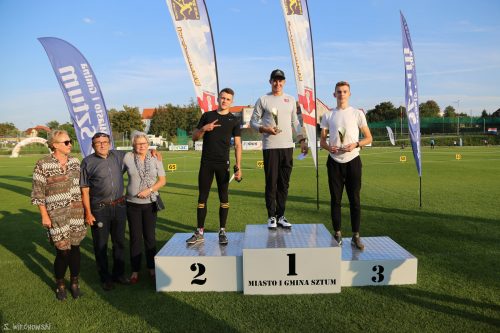 Andrzej Murawski z Rodziną oraz Danuta Murawska z córką IząAgnieszka Borowska – szefowa biura zawodówBogdan Owsiany z żoną Marią i ekipą pracowników SCKAndrzej Belzyt – przygotowanie i wydanie nagródIwona i Krzysztof Burczyk – logistyka i sprzęt do wydania wyżywieniaJacek Pajda z całym zespołem sędziowskim, w tym klasy międzynarodowejPiotr Piesik – doskonała spikerkaZygmunt Słupecki i Roman Szulc – wyżywienie uczestnikówElżbieta Czerkies i Bogdan Cebula – biuro zawodów i finanseSławomir Wiechowski – zdjęciaMarlena i Piotr NowosielscyIrena i Jan Kołpak oraz Ryszard OlszewskiMarcin Chańko z wolontariatem z Zespołu SzkółBarbara Gruszka i Barbara KrawczykowskaMaria i Ryszard MazerscyPodziękowania za udział dla Gości: Józefa Sarnowskiego – wicemarszałka Województwa Pomorskiego, Marka Fostiak – vice prezesa PZLA, Piotra Klechy – Przewodniczącego Pomorskiego LZS, Czesława Oleksiaka – Przewodniczącego Rady Miejskiej w Sztumie, Ryszarda Wirtweina -z-cy Burmistrza Miasta i Gminy Sztum, Jerzego Smolarka – dyrektora SKLA Sopot/sztumianina/, Stanisława Walczaka – nestora sportu sztumskiego, radnych Miasta i Gminy Sztum oraz Powiatu Sztumskiego, wielu trenerów z Zbigniewem Rolbieckim-trenerem kadry bloku wytrzymałościowego PZLA, przedstawicieli sponsorów. Podziękowania dla Straży Miejskiej w Sztumie za pomoc w zabezpieczeniu parkingów, za zabezpieczenie medyczne Firmy Lesława Olszewskiego i wszystkim bezimiennym pomagającym w przygotowaniu i przeprowadzeniu zawodów. Dziękujemy wszystkim znajomym Wieśka oraz wszystkim kibicom i tym wszystkim bez których nie było by imprezy – wszystkim zawodników, trenerom i nauczycielom uczestniczącym w memoriale.Wielkie widowisko sportowe podczas Mem. Wiesława Murawskiego na sztumskim stadionie!Filed under Wyniki z zawodówPasjonujące zawody sportowe podczas VI Mem. Wiesława Murawskiego pod Patronatem Burmistrza Miasta i Gminy Sztum w obsadzie międzynarodowej. Pierwszy raz konkurencja para lekkoatletyczna – rzut oszczepem  niepełnosprawnych z udziałem Agnieszki Borowskiej, dalekie rzuty Chmielaka w oszczepie – 77.44, prawie 7 m Pawła Wiesiołka w skoku w dal, emocjonujące biegi na 400 m K i M oraz na 1 milę K i M. Wyniki w dniu jutrzejszym. Zwycięzcy: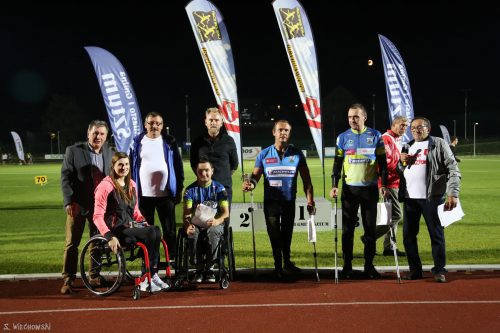 Matusewicz Anna/MKL Toruń/ – w dal – 5.57.Wiesiołek Paweł/Warszawianka/ – w dal – 6.99Chmielak Hubert/AZS Gdańsk/- oszczep – 77.54Formela Aleksandra/SKLA Sopot/ -100 m – 12.51Abdelranhan Abualhumuos/Jordania/- 100 m – 10.97Formella Aleksandra/SKLA Sopot/ – 400 m/ – 56.46Lewalski Kacper /MKS Truso Elbląg/ – 400 m – 49.47Latańska Zuzanna/Nadwiślanin Chełmno/ -1 mila -5.04,28Ostrowski Filip /Rodło Kwidzyn/ 1 mila – 4.25,87Czarnecka Olga/AZS-AWF Gdańsk/ – tyczka- 355Jaworski Oskar /AZS Gdańsk/ – tyczka – 420Górny Dawid/Olimpijczyk Skorzewo/ – 200 m ppł mł – 29.71Stempkowska Kamila/Drwęca Nowe Miasto Lub./-200 ppł mł – 31.17Ostrowska Aleksandra.AZS-AWF Gdańsk/ oszczep-50.21Tyburski Igor/Zantyr Sztum/ – 1000 m młodzików – 2.50.51Stroike Maria/MKS Chojniczanka/ – 600 m młodziczek – 1.40,45Mazerski Bartosz /Zantyr/- 3000 m -9.27,65Cebula Bogdan/Zantyr/ – 3000 m M-50 – 10.59,08Stępień Dominik/Nadwiślanin Chełmno/ – oszczep U-18-700 g – 60.97Dzwonkowski Andrzej/Rodło Kwidzyn/ – oszczep U-16-600 g- 60.10Urbańska Karolina/Nadwiślanin Chełmno/- 80 m ppł U-16 – 13.20Górny Dawid/Olimpijczyk Skorzewo/ – 110 m ppł – U-16 – 17.36Niedziela Zuzanna/LKS Lubawa / – oszczep U-16/-500 g – 33.61Borowska Agnieszka/Zantyr/ – para oszczep – 12.74Dziuba Michał/IKS Smok Orneta/ – para oszczep/ – 19.70Skrzyniarz Paulina/Susz/ – 300 m U-14 – 46.12Liskowski Kacper/Olimpijczyk Skorzewo/ 300 m U-14 – 51.18